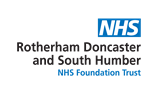 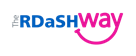 Career Conversation Feedback 						SummaryReviewee Name:Position:Reviewer:Date of Review:Key Feedback Themes/Examples/Evidence from ReviewKey Feedback Themes/Examples/Evidence from ReviewKey Feedback Themes/Examples/Evidence from ReviewKey Feedback Themes/Examples/Evidence from ReviewKey Feedback Themes/Examples/Evidence from ReviewKey Feedback Themes/Examples/Evidence from ReviewKey Feedback Themes/Examples/Evidence from ReviewKey strengths identifiedKey strengths identifiedKey strengths identifiedKey strengths identifiedKey strengths identifiedKey strengths identifiedKey strengths identifiedSuggested areas for further developmentSuggested areas for further developmentSuggested areas for further developmentSuggested areas for further developmentSuggested areas for further developmentSuggested areas for further developmentSuggested areas for further developmentReadiness assessment(tick all that apply):Short-term coverNow6 -12 mths1 – 2 yrs2 + yrsN/AReadiness assessment(tick all that apply):Comments on readiness/aspirations: (e.g., ready for what/ content in current role etc.)Suggested development/support/interventions/next steps for discussionSuggested development/support/interventions/next steps for discussionSuggested development/support/interventions/next steps for discussionSuggested development/support/interventions/next steps for discussionSuggested development/support/interventions/next steps for discussionSuggested development/support/interventions/next steps for discussionSuggested development/support/interventions/next steps for discussion